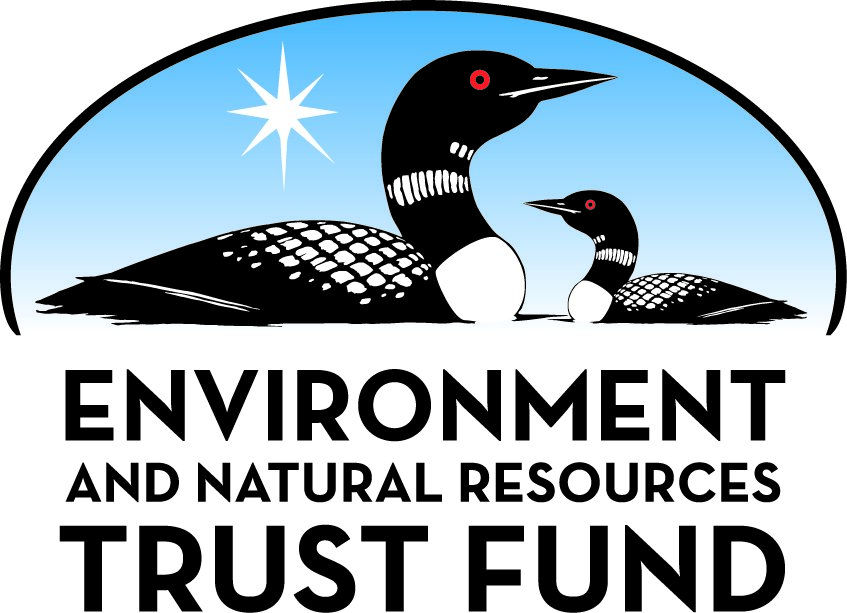 Environment and Natural Resources Trust Fund2023 Request for ProposalGeneral InformationProposal ID: 2023-105Proposal Title: Pollinator Central III: Habitat Improvement with Community MonitoringProject Manager InformationName: Rebecca TuckerOrganization: Great River GreeningOffice Telephone: (651) 272-3982Email: rtucker@greatrivergreening.orgProject Basic InformationProject Summary: Small phase promoting the restoration and enhancement of 29 acres of pollinator habitat on 4 new sites, with community engagement and education through public planting and pollinator monitoring events.Funds Requested: $190,000Proposed Project Completion: June 30, 2026LCCMR Funding Category: Small Projects (H)
	Secondary Category: Methods to Protect, Restore, and Enhance Land, Water, and Habitat (F)Project LocationWhat is the best scale for describing where your work will take place?  
	Region(s): MetroWhat is the best scale to describe the area impacted by your work?  
	Region(s): MetroWhen will the work impact occur?  
	During the Project and In the FutureNarrativeDescribe the opportunity or problem your proposal seeks to address. Include any relevant background information.Current urban corridors are largely undeveloped habitat for pollinators, often with mowed turf serving as boundaries between pavement and other impermeable surfaces, or with degraded spaces serving no ecological benefit. These patches of vegetation can be opportunities for municipalities, cities, and utilities to develop low-maintenance, high reward ecological areas that benefit both the pollinator community as well as the neighborhoods that these parks, schools, and public spaces serve. In addition to the restoration and establishment of pollinator habitat for imperiled species, there is an opportunity for stewardship, community education, and hands on monitoring to understand how pollinators interact with these spaces. 

This is the third phase of the Pollinator Central grant presented to the Environment and Natural Resources Trust Fund appropriations, the first two of which were initiated in fall 2021 and are progressing well as of spring 2022. Phase III proposes to continue addressing the still present opportunities regarding pollinator habitat establishment, public education and engagement, and pollinator insect population monitoring on four new sites throughout the Twin Cities Metro and adjacent spaces. A larger set of projects is anticipated for the subsequent Phase IV, with these four proposed projects ready to start within this round of funding.What is your proposed solution to the problem or opportunity discussed above? Introduce us to the work you are seeking funding to do. You will be asked to expand on this proposed solution in Activities & Milestones.Following recommendations from the Governor's Committee on Pollinator Protection and other habitat assessment guides, we will restore habitats in urban, suburban, and rural landscapes to support a 'hopscotch' corridor for pollinators, as well as improve core habitat areas. Turf conversion of small, high quality patches will join grassland, edge, wetland, shoreline, and limited amounts of forest and woodland all within flight distance of year-round habitat.  
 
Proposed implementation will follow recommendations provided by the Habitat Assessment Guide for Rusty Patched Bumble Bee (Xerces), the U.S. Fish and Wildlife Service Monarch Conservation Database and other guides, field surveys and expert review. Emphasis will be placed on adjacency within a landscape mosaic to provide forage habitat throughout the year, as determined by using state-of-the-art pollinator habitat ‘core and - patches’ adjacency mapping analysis. Restoration and enhancement activities will be guided by ecological plans, and implemented by a variety of labor forces including subcontractors, field crews, landowner in-kind, and volunteers.What are the specific project outcomes as they relate to the public purpose of protection, conservation, preservation, and enhancement of the state’s natural resources? These improvements will increase floral resources and improve nesting and over-wintering habitat for pollinators, while engaging a total of 100 habitat volunteers in field activities. In addition, we will monitor every site through several direct pollinator monitoring techniques, guided by both Greening staff and pollinator monitoring experts, to collect useful data on pollinator response to habitat improvements, effectively engaging 50 community scientists in monitoring efforts that require reasonable time, skill, and expense, making the approach scalable. A final report will be generated and disseminated that will help guide the implementation in future phases of this program.Activities and MilestonesActivity 1: Pollinator Habitat Restoration and EnhancementActivity Budget: $172,700Activity Description: 
Habitat restoration and enhancement steps will typically follow: Site selection and ranking; habitat improvement plan including goals, timelines, plans for labor forces such as volunteers, landowners, Greening crew, subcontractors and partners, and long-term management; site preparation, installation, establishment; and monitoring throughout. We will restore pollinator habitat with a focus on Species of Greatest Conservation Need bumble bee species and monarch butterflies on public locations through a pollinator corridor following the Mississippi River throughout the Twin Cities metro area, contributing to the continuing and popular multi-phase "Pollinator Central" effort extending from Hastings to St. Cloud.  
 
Following recommendations from the Governor’s Committee and others, we will include non-traditional habitat areas, with this phase focusing on turf conversions of areas adjacent to traditional habitat cores. Typical restoration activities will include turf conversion and prairie establishment; wetland and shoreline restoration and enhancement; judicious use of invasive removal and woodland restoration, restricted in size and to locations that are adjacent to season-long habitat emphasizing forbs, select flowering shrubs and trees, and habitat needs for overwintering and nesting. Restoration and enhancement activities will be implemented guided by ecological plans and implemented by a variety of labor forces including subcontractors, field crews, landowner in-kind, and volunteers.Activity Milestones: Activity 2: Community Science Pollinator MonitoringActivity Budget: $17,300Activity Description: 
Monitoring will occur pre and post restoration/enhancement to determine the pollinator habitat value of the site and the response to the improvements. This monitoring will potentially take several forms and at escalating levels of rigor, depending on what has been shown to be accomplishable as well as informative during Phase I and II. These two initial phases are only in their first year of monitoring as this grant is being written, and future phases (including Phase III) will take guidance from what is learned in 2022 and 2023, prior to application in 2024 and beyond. 

Direct pollinator monitoring will encompass this suite of approaches including citizen science techniques of timed meander counts on multiple sites, with training, and non-lethal photography with identification on multiple sites. The simplest monitoring will include a timed count of 3 categories of pollinators (honeybees vs. native bees vs. other floral visitors) and camera ‘trapping’ using skilled photographers and expert identification.Activity Milestones: Long-Term Implementation and FundingDescribe how the results will be implemented and how any ongoing effort will be funded. If not already addressed as part of the project, how will findings, results, and products developed be implemented after project completion? If additional work is needed, how will this work be funded? 
This is the third phase of the Pollinator Central grants presented to the Environment and Natural Resources Trust Fund appropriations and owing to the volume of interest we have received each time we have released RFPs to land-owning partners, we anticipate that there will be critical need and opportunity for future multiple phases in this Pollinator Central corridor. These projects are well matched by cash and in-kind funding from landowners and other sources, and the landowners will commit to long term maintenance of the restoration sites. The restoration monitoring information will be disseminated with grant assistance.Other ENRTF Appropriations Awarded in the Last Six YearsProject Manager and Organization QualificationsProject Manager Name: Rebecca TuckerJob Title: Program Manager, Twin Cities MetroProvide description of the project manager’s qualifications to manage the proposed project. 
Rebecca Tucker has been with Great River Greening since fall of 2017, progressing from Ecologist to Program Manager in that time. She is currently managing the ongoing Phase I and II of these Pollinator Central grants as funded by the ENRTF in 2021, funding totaling $1,381,000. Additionally, Rebecca manages over 30 restoration projects throughout Minnesota, coordinating habitat enhancement contracts, pollinator monitoring projects, and frequent public engagement opportunities. Before coming to Great River Greening, Rebecca was a research assistant on the University of Minnesota Healthy Prairies Project, and previously worked three and a half years as a research assistant at the Archbold Biological Station, an 8,840-acre research preserve and working cattle ranch in Florida where she carried out plant and habitat assessments, managed the hydrological engineering plans, bidding and budgets, and implemented a variety of land management activities. She has a Master of Science in Botany from Purdue University and a Bachelor of Science in Biology from the University of Wisconsin, Stevens Point, during both of which she engaged the public with a variety of educational talks and worked on numerous farm and greenhouse research projects.Organization: Great River GreeningOrganization Description: 
Great River Greening’s mission is to secure the legacy of Minnesota land and water through community-based restoration, stewardship and partnership, striving to improve Minnesota’s natural resources, protect clean air and water, and increase community access to sustainable open space. Since 1995, Great River Greening has engaged 49,300 volunteers (12,800 of them youth) in hands-on education and stewardship activities, helping restore over 17,000 acres of habitat in 400 communities across Minnesota. Great River Greening's work focuses on locations and on activities that provide conservation impact, ecosystem services, and community benefits, with projects including: developing planting designs and/or restoration management plans for natural areas; planting native trees, shrubs, wildflowers, and grasses; stabilizing shorelines and ravines; conducting ecological inventories; implementing conservation practices on farmland; and completing restoration and management activities including exotic species removal, prairie seed collection, and prescribed burns. In addition, Great River Greening engages community members from schools, faith groups, civic groups, businesses, and veterans groups in public volunteer events and engages over 100 youth per year through targeted service-learning programs. Through community education and engagement, Greening is restoring natural resources, while building environmental leaders and stewards of tomorrow.Budget SummaryClassified Staff or Generally Ineligible ExpensesNon ENRTF FundsAcquisition and RestorationParcel ListRestoration1. Provide a statement confirming that all restoration activities completed with these funds will occur on land permanently protected by a conservation easement or public ownership. 
All restoration activities completed with these funds will occur on land permanently protected by a conservation easement or public ownership.2. Summarize the components and expected outcomes of restoration and management plans for the parcels to be restored by your organization, how these plans are kept on file by your organization, and overall strategies for long-term plan implementation. 
Restoration plans include target community, timelines, methods, budgets and long term maintenance. These plans are filed electronically by unique project numbers and can be referenced by staff or landowner as required by the needs of the site.3. Describe how restoration efforts will utilize and follow the Board of Soil and Water Resources “Native Vegetation Establishment and Enhancement Guidelines” in order to ensure ecological integrity and pollinator enhancement. 
All plans will follow the most recent version Board of Soil and Water Resources “Native Vegetation Establishment and Enhancement Guidelines” in order to ensure ecological integrity and pollinator enhancement.4. Describe how the long-term maintenance and management needs of the parcel being restored with these funds will be met and financed into the future. 
Long-term maintenance and management needs of the parcel being restored with these funds become the responsibility of the landowner. Greening seeks to assist when possible.5. Describe how consideration will be given to contracting with Conservation Corps of Minnesota for any restoration activities. 
Great River Greening contacts the Conservation Corps of Minnesota once the grant is secured to seek their interest for any restoration activities.6. Provide a statement indicating that evaluations will be completed on parcels where activities were implemented both 1) initially after activity completion and 2) three years later as a follow-up. Evaluations should analyze improvements to the parcel and whether goals have been met, identify any problems with the implementation, and identify any findings that can be used to improve implementation of future restoration efforts at the site or elsewhere. 
Evaluations will be completed during the process including initially after activity completion and three years later as a follow-up. Evaluations will analyze improvements to the parcel and whether goals have been met, identify any problems with the implementation, and identify any findings that can be used to improve implementation of future restoration efforts at the site or elsewhere.AttachmentsRequired AttachmentsMapFile: Alternate Text for MapM.L. 2023 Pollinator Central III - Great River Greening map of proposed project sites labeled with Pollinator Central I and II sites marked....Financial CapacityFile: Board Resolution or LetterOptional AttachmentsSupport Letter or OtherAdministrative UseDoes your project include restoration or acquisition of land rights? 
	Yes: Restoration, Does your project have potential for royalties, copyrights, patents, or sale of products and assets? 
	NoDo you understand and acknowledge IP and revenue-return and sharing requirements in 116P.10? 
	N/ADo you wish to request reinvestment of any revenues into your project instead of returning revenue to the ENRTF? 
	N/ADoes your project include original, hypothesis-driven research? 
	NoDoes the organization have a fiscal agent for this project? 
	NoDescriptionCompletion DateSite selection and management plan completion for 4 new sites.June 30, 2024Completion of restoration and enhancement on all sites.June 30, 2026DescriptionCompletion DatePre-restoration baseline surveys for each of the chosen sites.June 30, 2024Site specific monitoring plans - community count surveys and photographic surveys.June 30, 2024Data collection for all surveys complete, final report on initial findings on all sites.June 30, 2026NameAppropriationAmount AwardedUpland, Wetland, and Shoreline Restoration in Greater Metropolitan AreaM.L. 2016, Chp. 186, Sec. 2, Subd. 08g$509,000Community Stewardship to Restore Urban Natural Resources - Phase TenM.L. 2017, Chp. 96, Sec. 2, Subd. 08i$524,000Pollinator Central: Habitat Improvement with Citizen MonitoringM.L. 2021, First Special Session, Chp. 6, Art. 5, Sec. 2, Subd. 08a$750,000Pollinator Central II: Habitat Improvement With Community MonitoringM.L. 2021, First Special Session, Chp. 6, Art. 6, Sec. 2, Subd. 08c$631,000Category / NameSubcategory or TypeDescriptionPurposeGen. Ineli gible% Bene fits# FTEClass ified Staff?$ AmountPersonnelGrant ManagerOversees Project Managers, Ecologists and Field Coordinator. Approves contracts, invoices and budgets.21%0.03$2,300Project Manager EcologistManages day to day project execution, crew, contractors, project budget and timeline.21%0.33$25,700Events & OutreachManages all tasks related to volunteer acquisition, event development and event execution.21%0.24$15,900Field CrewConducts on-site work to support project deliverables.19%0.15$8,400Grant AdministrationTracks grant budget, project budgets, develops status reports and amendments.24%0.03$1,700Sub Total$54,000Contracts and ServicesRestoration and Enhancement sub-contracts following state competitive RFP requirements.Professional or Technical Service ContractWe expect that multiple contracts will be engaged to provide the following types of services: site preparation, turf removal, invasive species control, native species planting, woody harvest / thinning, forestry mowing, herbicide treatment, prescribed fire, haying, and other activities. These contracts will be executed as part of Activity 1.0.4$82,450Sub Total$82,450Equipment, Tools, and SuppliesTools and SuppliesActivity 1 Tools & SuppliesSeeds, plugs, herbicide, tools for R/E activities conducted by Greening crew, volunteers, and landowners as needed to satisfy project deliverables.$48,900Tools and SuppliesActivity 2 Tools & SuppliesSampling supplies and other required equipment to support project deliverables.$500Sub Total$49,400Capital ExpendituresSub Total-Acquisitions and StewardshipSub Total-Travel In MinnesotaMiles/ Meals/ LodgingActivity 1 Related TravelSupport site visits to accomplish deliverables.$1,550Miles/ Meals/ LodgingActivity 2 Related TravelSupport site visits to accomplish deliverables.$500Sub Total$2,050Travel Outside MinnesotaSub Total-Printing and PublicationPrintingActivity 1 Related PrintingPromotional material for volunteer coordination, signage for event site instructions and logistics.$150PrintingActivity 2 Related PrintingPromotional material for volunteer coordination, signage for event site instructions and logistics.$500Sub Total$650Other ExpensesActivity 1 Volunteer event related expensesTent, table, chairs, food, latrine, etc., as required to support project volunteer event deliverables and the promotion of LCCMR strategy and objectives to citizen volunteers.$450Activity 2 Volunteer event related expensesTent, table, chairs, food, latrine, etc., as required to support project volunteer event deliverables and the promotion of LCCMR strategy and objectives to citizen volunteers.$1,000Sub Total$1,450Grand Total$190,000Category/NameSubcategory or TypeDescriptionJustification Ineligible Expense or Classified Staff RequestCategorySpecific SourceUseStatusAmountStateIn-KindOutdoor Heritage FundFunding from the OHF to be used on the same project sites for restoration and enhancement activities that cannot be funded by this LCCMR grant.Potential$24,000State Sub Total$24,000Non-StateCashCity of West St. PaulA variety of expenses directly related to the individual landowner or partners sites such as contracting, material purchase, or indirect expenses related to management of the projects.Pending$4,000CashComfort Lake Forest Lake Watershed DistrictA variety of expenses directly related to the individual landowner or partners sites such as contracting, material purchase, or indirect expenses related to management of the projects.Pending$10,000In-KindTotal of 150 volunteers at $24/hr (MN-DNR posted rate) averaging 4 hours of service per volunteer.Restoration and enhancement volunteer hours for planting and seeding native species as well as monitoring the pollinator species on the projects.Potential$14,400In-KindGRG administrative matchGRG staff indirect administrative expense to do the work for this grant.Secured$10,000CashGRG cash matchGRG direct expenses to do the work for this grant.Secured$8,000In-KindPartner In-KindLandowner labor contributing to the direct execution of the projects, as well as the administrative labor going in to the project management.Potential$10,000Non State Sub Total$56,400Funds Total$80,400NameCountySite SignificanceActivityAcresMilesEstimated CostType of LandownerEasement or Title HolderStatus of WorkCranberry LakeWashingtonWetland edge buckthorn and hazard ash tree removal, with native tree and pollinator plantings.Restoration20-$77,000PublicComfort Lake Forest Lake Watershed DistrictHas Not BegunLoeb Lake, Marydale ParkRamseyLakeside turf conversion to prairie and native plantings in a popular city park.Restoration30.5$34,200PublicCity of St. PaulHas Not BegunRiverside ParkCarverTurf conversion to prairie and native plantings at a city park.Restoration4-$38,500PublicCity of CarverHas Not BegunWest St. Paul Municipal CampusDakotaTurf conversion to prairie and native plantings at the City municipal complex.Restoration2-$23,000PublicCity of West St. PaulHas Not BegunTotals290.5$172,700TitleFileGRG Board Resolution LCCMR ML2023FY2024 Pollinator Central 3TitleFileLCCMR PC3 ML2023 FlierLetter of Support - City of West St. PaulLetter of Support - Comfort Lake-Forest Lake Watershed District